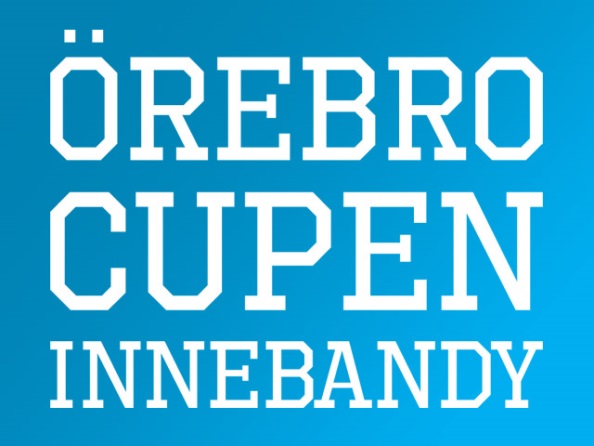 Information inför ÖrebrocupenHej på erNu närmar sig Örebrocupen med stormsteg!Avresan kommer ske från Viskaforshallen på fredagen den 8/4 Kl16:00Samling: 15:45Glöm inte äta en ordentlig måltid innan vi samlas!  Ta gärna med någon frukt ed. som ni kan äta på vägen.Hemkomst senast söndag kl.21:30Cupschema gruppspel F00.Dag	Tid	Hemmalag		Bortalag		SpelplatsFredag	21:45	Rydboholms SK	IBF Falun U		LillåhallenLördag	12:00	IBK Sala Silver		Rydboholms SK	AdolfsbergLördag	18:45	KFUM Örebro		Rydboholms SK	Idrottshuset 2Mer info om cupen samt slutspelstider på:http://www.cumap.org/cup/orebrocupen_innebandy_20165262.htm Väl mött// Ledarna.PacklistaMatchställInnebandyskorInnebandyklubba/klubbor (max 2st)En liten extra ryggsäck/väska och packa dina matchprylar i. RSK-overall (om ni har, annars en annan)Hårband/hårsnoddarPåse med namn på för värdesaker under match.Underkläder så det räcker att byta efter duschen efter varje match. Mao. Min 5 uppsättningar.Hygienartiklar så som tandborste, tandkräm, tvål, schampo, kvinnliga nödvändigheter mmLiggunderlag eller luftmadrassKudde och sovsäck eller täckeSovkläder(om man vill ha det)Vardagskläder2st. galgarVinnarskalleHandduk 2st, både för bad o dusch!BadkläderPlånbok. Vi ledare tar inte emot lösa pengar för förvaring.Telefonladdare och hörlurar.Eventuella mediciner.Fickpengar Ev. Mössa och vantar då vi kommer att gå en hel del. (Kolla väderprognosen)Ev Varma jackan (kolla väderprognosen)Pekpinnar inför resanEftersom vi representerar Rydboholms SKMåste vi följa följande.Lyssna på Ledare och funktionärer, det de säger är ”lag”.Bete er disciplinerat, skötsamt.Bry er ej om, om andra (utomstående) spelare käftar (På och av plan)När vi säger att ni måste sova, finns det en tanke bakom.Minimera alla användning av deodoranter. Tänk på allerginInga grabbar eller annat löst folk på rummet utan godkännande av lagledningen.Håll ihop laget, lämna aldrig en lagkamrat ensam Ni ansvarar själva för era grejor, så håll ordning.Mobiltelefoner och plånböcker lämnas i ”påsen” till ledarna före match.Samtliga mobiler skall vila kvällstid vid sovtid , så ni inte stör kamrater.Ingen får äta godis före dagens sista match är spelad. Vi strävar efter återhållsamhet med godis under hela turneringenInga bilder får läggas upp på sociala medier eller spridas utan att samtliga personer som är med på dem har godkänt det. Detta gäller hela turneringen. Ni har ett stort ansvar gentemot laget och föreningen. Så nu visar vi, att vi sköter oss lika bra som vi spelar. Vi far till Örebrocupen och har kul.Vi skall kämpa tills sista blodsdroppen och hoppas vi spelar 16.30 på söndagDå går nämligen finalen.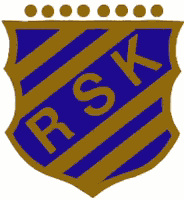 Rydboholms SKKontaktlista ledare och medföljande föräldrarTorbjörn Gyllestål	Tel: 031 3234006, 0707 240020Jonas Daviand		Tel: 0739 293666, 0725 291379Anders Håkansson	 Tel: 0725  094249Tony Jarl		 Tel: 0702 241665Anders Linde		 Tel: 0768 150138Rydboholms SKKontakt och Informationsblad: SpelareNamn:_______________________________________________Personnummer:________________________________________Tel. hem:_____________________________________________Tel Hem:_____________________________________________Tel egen Mobil: ________________________________________Tel förälders mobil:_____________________________________Tel förälders mobil:_____________________________________Får vi ge Alvedon?:_________________________________EV. Allergier o sjukdomar:__________________________________________________________________________________________________________________________________________Annat viktigt att veta:_______________________________________________________________________________________________________________________________________________________________________________________________________________________________________________________Detta bladet vill vi ha tillbaka senast 1/4 och kommer att finnas i ett ex hos varje ledare.